Результати ІІІ етапу Всеукраїнської олімпіади з фізикиДетальніше…17 лютого  2018 року на базі Дніпровської академії неперервної освіти відбулася  обласна олімпіада з фізики.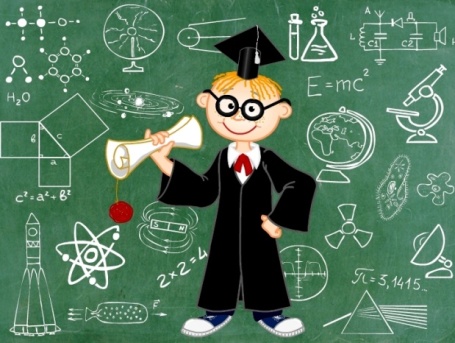 Проаналізувавши роботи учнів, журі та оргкомітет визначили переможців і визначили місця. 35 учнів міста стали призерами ( І місця -  7 учнів; ІІ місця – 13 учнів; ІІІ місця – 14 учнів):Вітаємо призерів! Дякуємо вчителям міста за допомогу в організації проведення ІІІ етапу Всеукраїнської олімпіади з фізики№ з/пПрізвище ім‘я по батькові учнівНазва навчального закладуКлас Місце Халік Сергій ОлександровичКомунальний заклад освіти "Дніпровський ліцей інформаційних технологій при Дніпропетровському національному університеті імені Олеся Гончара" Дніпровської міської ради81Уланов Віктор СергійовичКомунальний заклад освіти "Дніпровський ліцей інформаційних технологій при Дніпропетровському національному університеті імені Олеся Гончара" Дніпровської міської ради81Ковров Владислав ІгоровичКомунальний заклад освіти "Загальноосвітня школа № 54" Дніпровської міської ради81Величко Ірина ЄвгеніївнаКомунальний заклад освіти "Дніпровський ліцей інформаційних технологій при Дніпропетровському національному університеті імені Олеся Гончара" Дніпровської міської ради91Волков Андрій ОлексійовичКомунальний заклад освіти "Дніпровський ліцей інформаційних технологій при Дніпропетровському національному університеті імені Олеся Гончара" Дніпровської міської ради91Макодзеба Григорій ВолодимировичКомунальний заклад освіти "Дніпровський ліцей інформаційних технологій при Дніпропетровському національному університеті імені Олеся Гончара" Дніпровської міської ради101Шаталович Ігнатій ОлександровичКомунальний заклад освіти "Дніпровський ліцей інформаційних технологій при Дніпропетровському національному університеті імені Олеся Гончара" Дніпровської міської ради111Гечу Іван ВасильовичКомунальний заклад освіти "Середня загальноосвітня школа № 69" Дніпровської міської ради82Федоряка Віктор КостянтиновичКомунальний заклад освіти "Дніпровський ліцей інформаційних технологій при Дніпропетровському національному університеті імені Олеся Гончара" Дніпровської міської ради82Плескач Максим АнатолійовичКомунальний заклад освіти "Спеціалізована школа № 67 еколого - економічного профілю" Дніпровської міської ради82Шаталович Димитрій ОлександровичДніпровський ліцей інформаційних технологій при ДНУ імені Олеся Гончара ( МАН)82Морозов Владислав СергійовичКомунальний заклад освіти "Дніпровський ліцей інформаційних технологій при Дніпропетровському національному університеті імені Олеся Гончара" Дніпровської міської ради92Перекопський Михайло АндрійовичКомунальний заклад освіти "Дніпровський ліцей інформаційних технологій при Дніпропетровському національному університеті імені Олеся Гончара" Дніпровської міської ради92Карпусь Артур ДмитровичКомунальний заклад освіти "Дніпровський ліцей інформаційних технологій при Дніпропетровському національному університеті імені Олеся Гончара" Дніпровської міської ради92Дубогриз Єлизавета ОлександрівнаКомунальний заклад освіти "Дніпровський ліцей інформаційних технологій при Дніпропетровському національному університеті імені Олеся Гончара" Дніпровської міської ради102Медведь Михайло ДмитровичКомунальний заклад освіти "Дніпровський ліцей інформаційних технологій при Дніпропетровському національному університеті імені Олеся Гончара" Дніпровської міської ради102Широян Роберт АрменовичКомунальний заклад освіти "Дніпровський ліцей інформаційних технологій при Дніпропетровському національному університеті імені Олеся Гончара" Дніпровської міської ради102Курочка Максим ВіталійовичДніпровський ліцей інформаційних технологій при ДНУ імені Олеся Гончара (МАН)102Василькович Поліна ОлександрівнаКомунальний заклад освіти "Дніпровський ліцей інформаційних технологій при Дніпропетровському національному університеті імені Олеся Гончара" Дніпровської міської ради112Шитікова Єлизавета МиколаївнаКомунальний заклад освіти навчально-виховний комплекс № 61 "Загальноосвітній навчальний заклад І-ІІ ступенів - Техніко-економічний ліцей" Дніпровської міської ради112Астаф’єв Денис ВалентиновичКомунальний заклад освіти "Дніпровський ліцей інформаційних технологій при Дніпропетровському національному університеті імені Олеся Гончара" Дніпровської міської ради83Кисельов Артем СергійовичКомунальний заклад освіти "Дніпровський ліцей інформаційних технологій при Дніпропетровському національному університеті імені Олеся Гончара" Дніпровської міської ради83Колісник Богдан ОлександровичКомунальний заклад освіти "НВК ТЕЛ № 61" Дніпровської міської ради83Ткач Артем ОлексійовичКомунальний заклад освіти "Дніпровський ліцей інформаційних технологій при Дніпропетровському національному університеті імені Олеся Гончара" Дніпровської міської ради83Дейко Олексій СергійовичКомунальний заклад освіти "Дніпровський ліцей інформаційних технологій при Дніпропетровському національному університеті імені Олеся Гончара" Дніпровської міської ради93Трень Артем СергійовичКомунальний заклад освіти "Дніпровський ліцей інформаційних технологій при Дніпропетровському національному університеті імені Олеся Гончара" Дніпровської міської ради93Арчаков Всеволод КостянтиновичДніпровський ліцей інформаційних технологій при ДНУ імені Олеся Гончара ( МАН)93Бобко Анна ДмитрівнаДніпровський ліцей інформаційних технологій при ДНУ імені Олеся Гончара (МАН)103Алексеєнко Микола ОлексійовичКомунальний заклад освіти «Середній загальноосвітній навчальний заклад №19» Дніпровської міської ради103Тюріна Олександра СтаніславівнаДніпровський ліцей інформаційних технологій при ДНУ імені Олеся Гончара (МАН)103Яровий Данило ЄвгенійовичДніпровський ліцей інформаційних технологій при ДНУ імені Олеся Гончара (МАН)103Гриценяк Олександра ОлександрівнаКомунальний заклад освіти "Українсько-Американський ліцей" Дніпровської міської ради113Терентьєв Сергій ВалерійовичДніпровський ліцей інформаційних технологій при ДНУ ім. Олеся Гончара (МАН) 113Туньов Іван ВалерійовичКомунальний заклад освіти "Спеціалізована багатопрофільна школа № 23 з поглибленим вивченням англійської мови" Дніпровської міської ради113